Неформальная занятостьНа сегодняшний день во всех российских регионах актуальной является проблема легализации трудовых отношений и обеспечения достойного труда, поскольку отсутствие трудового договора лишает работника многих социальных и трудовых гарантий.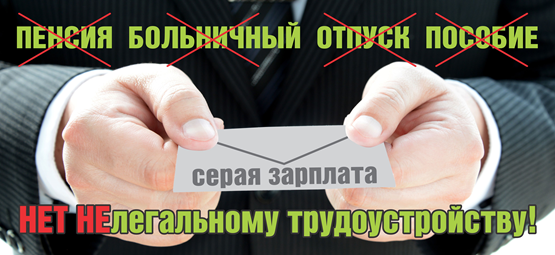 Работник, работающий без официального оформления трудовых отношений лишается социальных гарантий и льгот, ведь от размера официальной заработной платы зависит размер будущей пенсии работающих граждан, оплата больничных листов, в том числе по беременности и родам, сумма налоговых вычетов при приобретении сотрудником квартиры или затратах на обучение детей. Кроме того, в такой ситуации «страдает» и бюджет городского округа ЗАТО п. Горный, который вследствие неуплаты налогов (НДФЛ) недополучает значительную сумму денег, из которых финансируется содержание и благоустройство городских территорий, дорог, детских образовательных и дошкольных учреждений, учреждений дополнительного образования (школа искусства), объектов культуры и спорта, а также заработная плата педагогов, воспитателей, тренеров. Все это в конечном счете влияет на уровень комфорта городской среды и качества жизни в городском округе ЗАТО п. Горный.Для решения этих проблем в городском округе ЗАТО п. Горный создана и действует межведомственная комиссия по вопросам снижения неформальной занятости и легализации неофициальной заработной платы работников организаций, расположенных на территории городского округа ЗАТО п. Горный (далее – межведомственная комиссия).Цель данной работы – борьба с теми работодателями, кто нанимает работников без оформления трудовых отношений или заключает с ними срочные гражданско-правовые договоры, пытаясь сэкономить на налогах. Не останутся без внимания и те, кого заподозрят в выдаче зарплаты «в конвертах».Проводимая работа является весьма сложной, так как предприниматели всячески скрывают фактический уровень заработной платы работников, а также наличие трудовых отношений с работниками. Поэтому, прежде всего, именно работники должны быть заинтересованы в официальном трудоустройстве, письменном заключении трудового договора, в котором должны быть прописаны все условия работы, в том числе и размер заработной платы. Только при таких условиях сотрудник организации может рассчитывать на все гарантии, которые предоставляет трудовое законодательство, и быть уверенным в том, что не будет ущемлен в своих правах работодателем.Призываем горожан, работающих неофициально, получающих заработную плату «в конверте», не мириться с нарушением своих законных трудовых прав, предпринять меры по их восстановлению, сообщив о фактах нарушений в межведомственную комиссию. Только выступив одним фронтом – работники и органы местного самоуправления можно изменить сложившуюся ситуацию.Горожане, желающие сообщить об организациях, где нарушается действующее законодательство Российской Федерации в области трудовых отношений, могут:- заполнить анонимную анкету/опрос для граждан «Неформальная занятость» (заполненную анкету Вы можете отправить на электронную почту: chita46_fo@mail.ru); - обратиться по телефонам: 8 (30-257) 46-153 Администрация городского округа ЗАТО п. Горный; 8 (30-257) 46-502 Комитет по финансам администрации ЗАТО                             п. Горный.Осознавая важность решения проблемы неформальной занятости и защиты интересов граждан, работающих без оформления трудовых отношений (малоимущих, находящихся в трудной жизненной ситуации), государством реализуется механизм поддержки таких граждан путем заключения социального контракта.